JAMHURI YA MUUNGANO WA TANZANIAWIZARA YA KILIMO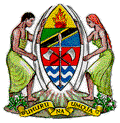 Anuani ya Simu: “Kilimo Dodoma” 				Idara ya Utawala,Nambari: +255 26 2321407					Kilimo IV Dodoma,Fax:  +255 26 2320037						S.L.P.  2182,Email: ps@kilimo.go.tz						DODOMA.	www.kilimo.go.tzTANGAZO LA KUFUNGULIWA VYUO VYA MAFUNZO YA KILIMO (MATIs)Katibu Mkuu Wizara ya Kilimo Ndugu Gerald M. Kusaya anawatangazia wanachuo na wakufunzi kuwa Vyuo vya Mafunzo ya Kilimo (MATI) vimefunguliwa rasmi tarehe 01 Juni, 2020 kufuatia agizo la Mhe. Rais Dkt.John Pombe Magufuli alililitoa tarehe 21 Mei,2020.Wanafunzi wote wa Vyuo vya Mafunzo ya Kilimo nchini wanatakiwa kuendelea kuripoti vyuoni kwa ajili ya kuendelea na masomo yao. Aidha, Wakuu wa Vyuo vyote vya Kilimo wanatakiwa wafanye maboresho ya kalenda ya masomo kwa kuzingatia maagizo ya Baraza la Taifa la Elimu ya Ufundi (NACTE) yaliyotolewa tarehe 22 Mei, 2020.Wizara ya Kilimo inasisitiza kuwa watumishi na wanafunzi wote vyuoni waendelee kuzingatia kanuni zote za kujikinga na ugonjwa wa homa kali ya mapafu (COVID -19) kama zilivyotolewa katika mwongozo wa Wizara ya Afya, Maendeleo ya Jamii, Jinsia, Wazee na Watoto na pia kuhakikisha kuwa vifaa vyote muhimu vya kujikinga na maambukizi ya ugonjwa COVID-19 vinakuwepo vyuoni.Katika hatua nyingine, Katibu Mkuu ameelekeza wazabuni wote wanaotoa huduma ya chakula vyuoni, waendelee kutoa huduma hiyo ili kuhakikisha chakula kinapatikana muda ambao wanafunzi watakuwa wakiendelea na masomo yao.Imetolewa na;Kitengo cha Mawasiliano Serikalini,Wizara ya KilimoDODOMA03 Juni,2020